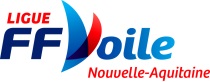 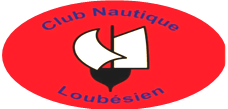 INSCRIPTIONCAVERNIERE des 16 et 17 Avril 2022 – 5BFiche à retourner à andree.buchmann.cnl8@orange.fr au plus tard le  14 avril 2022 18 H pour une simplification administrative et affichage éventuel au moment de la confirmation des inscriptions. Merci.Pour les licences à la journée, présenter un certificat médical de non contre-indication à la pratique de la voile en compétition. : Tel 06 73 46 40 44 SKIPPEREQUIPIERSJe déclare avoir pris connaissance des différents règlements régissant cette épreuve et les accepter sans réserve, et notamment qu’il appartient à chaque concurrent, sous sa seule responsabilité, de décider s’il doit ou non prendre le départ ou rester en course.Je déclare m’être assuré que tous mes équipiers sont licenciés FFV compétition.Lu et approuvé le ………………………					Signature :Nom du BateauN° de VoileAssureur :…………..N° Police :……………..Coef de jaugeBrut :Net :Type (série)Longueur :Tirant d’eau :N° de VoileAssureur :…………..N° Police :……………..Coef de jaugeBrut :Net :Nom et prénom du skipper :Nom et prénom du skipper :Nom et prénom du skipper :Adresse :Adresse :Adresse :N° licence :                           Club :N° de portable :Sur le bateaucourriel :courriel :courriel :16 avril17 avril       NomPrénomN° de licenceClub